2019 年度四川省乐山市井研县周坡镇人民政府部门决算目录公开时间：2020 年 9 月 29 日第一部分 部门概况一、基本职能及主要工作( 一) 镇党委的主要职责。一是贯彻执行党的路线方针 政策和上级党组织及本镇党员代表大会的决议。二是讨论决 定本镇经济建设和社会发展中的重大问题。需由镇政权机关 或集体经济组织决定的问题，由镇政权机关或集体经济组织 依照法律和有关规定作出决定。三是领导镇政权机关和群众 组织，支持和保证这些机关的组织依照国家法律法规及各自 章程充分行使职权。四是加强镇党委自身建设和以党支部为 核心的村级组织建设。五是按照干部管理权限，负责对干部 的教育、培养、选拔和监督工作。协助管理上级有关部门驻 镇单位的干部。六是领导本镇的社会主义民主法制建设和精 神文明建设，做好社会治安综合治理及计划生育工作。七是 完成县委交办的工作任务。(二) 镇政府的主要职能。一是落实政策。宣传、落实 党的路线、方针、政策和国家的法律、法规，稳定农村基本 经济制度，坚持依法行政，推进政务公开，加强对村民委员 会的指导，提高、培育村民委员会自治能力。二是促进发展。 科学制订发展规划，营造农村经济发展环境，加强农村市场 监督，培育、提升市场功能，搞活市场流通，推广农业技术， 完善农业社会化服务体系，引导农民发展现代农业，调整产 业结构，加强农村劳动力技能培训，引导农村劳动力转移和就业，不断提高社会主义新农村建设水平。三是维护稳定。 坚持“立党为公，执政为民” ，紧紧围绕实现和维护群众利 益开展工作，突出解决人民群众最关心、最直接、最现实的 利益问题。加强和巩固农村基层政权建设和民主法制建设， 加强社会治安综合治理，加强对突发事件的预警和管理，建 立、健全各种应急机制，加强民事纠纷调解，化解农村社会 矛盾，开展农村扶贫和社会救助，切实保障农民合法权益， 维护农村社会稳定。四是加强管理。加强民政、教育、科技、 文化、卫生、计划生育、安全生产、劳动保障和镇村规划等 社会管理，加强社会主义精神文明建设，做好防火减灾工作， 搞好环境保护，努力改善农村人居环境，不断提高农村人 口 素质和农民生活质量。五是提供服务。进一步发展和完善农 业社会化服务体系，引导各类协会和农村专业合作经济组织 发展并充分发挥其作用，发展农村社会公益事业和集体公益 事业，加强农村基础设施建设，增加公共产品，提供政策、 科技、市场信息和社会救济、救助服务，及时向党委、政府 反映社情民意，进一步密切党和政府与人民群众的关系。六 是完成县政府交办的工作任务。(三) 镇事业单位承担的公益性职能。计划生育技术服 务、宣传咨询、人员培训和药具发放；农林牧业生产中关键 技术和新产品、新农具的引进、试验、示范；农作物的林木 病虫害、动物疫病及农业灾害的监测、预报防治和处置；农 作物苗情监测和农牧产品生产过程中的质量安全检测、监测和强制性检验；农业公共信息和培训教育服务；小型水利工 程及病害水库的整治；水资源管理和防汛抗旱技术服务；水 土保持的预防及水土流失的治理；农机安全检查和事故的预 防、报告及处理；镇村机耕道的规划、建设；组织农机进行 抗灾抢险和跨区域农机作业；城镇登记失业人员和农村劳动 力转移就业人员的职业培训、劳务输出和就业管理服务；企 事业单位退休人员的社会化管理服务；广播电视“村村通” 工程的建设、运行、维护和节目的安全播出；制定年度农村 公益性文化项目实施计划；开展多种形式的文娱体育活动和 宣传教育活动；完成党委政府交办的其他工作任务。( 四) 2019 年重点工作完成情况。1、完成行政区划调整，原大佛乡、乌抛乡村社成建制并入周坡镇，完成人员、资产及账务全面接管，重新规划 产业布局，整合资源，完善并提升周坡镇融合发展道路。2、持续开展“万亩林、万亩鱼、万亩果”产业打造， 完成道路硬化建设 65 公里，修建蓄水池 52 个，整修渠道 15 公里，完成大佛村、石马村、狮子村党建示范点建设，投资 9000 万元、建成井研县第二水厂；投资 300 万元，建成移民 居住点 1 处；投资 200 万元，实施农村电网改造工程；投资 500 万元，建成标准化银耳立体种植基地，以及年产值 3000 万元以上。3、全面推动新农村建设，完成狮子村、石马村扶贫新村建设，提升乡村农家乐 2 个，安装太阳能路灯 63 盏，建 成垃圾处理站 1 个，建成污水处理站 3 个，新建农村生活垃 圾收集池 33 口，创建市级生态文明村 2 个，修建公共娱乐 广场 1140 平方米，新建房屋 168 户，完成卫生厕所 808 个 新建三格粪池 689 个老粪坑加盖 994 个，打造移民休闲示范 长廊 1 条，扩建农村敬老院 1 所，清理乱搭乱建 23 处，举 办群众文化演出 30 场次，审计改造村文化站 3 个，建设文 化院坝 2 个，免费放映公益电影 240 场。4、持续聚力脱贫攻坚，调整充实帮扶干部 29 名，完成 贫困户危房改造 35 户，推进股权量化、代种代养等，实现 贫困户分红 20 余万元，实施“家庭奋进计划 450 户 40 万元； 大力推进”补短板“项目，涉及 13 个补短类别，162 户受益， 对易地扶贫搬迁 45 户 128 人，制定半期那后续帮扶措施； 申请县教育救助补助 280 人，落实“雨露计划”补助对象 37 人，加强贫困户感恩奋进教育，开展评先进活动 12 场次， 不断增强内生。二、机构设置周坡镇人民政府部门决算 1 个单位，其中：行政单位 1 个。拆乡并镇后周坡镇人民政府总编制数 122 人，其中行政 编 53 人，事业编制数 69 人，2019 年末实有人数 92 人，其 中行政 42 人，事业人数 50 人，遗属 9 人，退休人员 76 人。第二部分  2019 年部门决算情况说明一、收支支出决算总体情况说明2019 年周坡镇人民政府本年收入总计 3169.94 万元，与2018 年相比，收支总计增加 1529 万元，增长 93.18%，主要 变动原因是乡镇行政区划调整，原大佛乡、乌抛乡并入周坡 镇，收支数据同步并入周坡镇。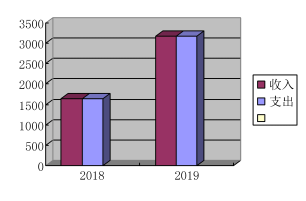 二、收入决算情况说明2019 年本年收入合计 2836.46 万元，其中:一般公共运 行预算财政拨款 2564.98 万元，政府性基金 244.87 万元， 其他收入 26.61 万元，无国有资本经营预算财政拨款收入， 无事业收入、无经营收入，无附属单位上缴收入。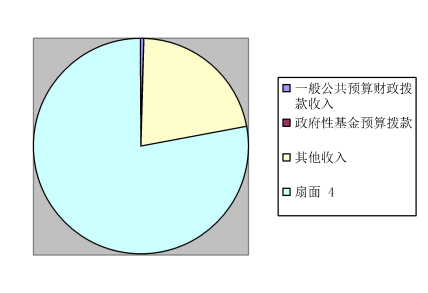 三、支出决算情况说明2019 年本年支出合计 2750.15 万元，其中：基本支出1590.81 万元，占 57.84%;项目支出 1159.35 万元，占 42.16%; 无上缴上级支出；无经营支出；无对附属单位补助支出四、财政拨款收入支出决算情况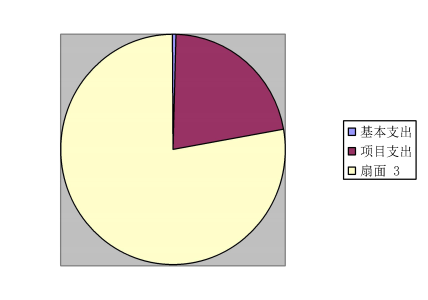 2019 年度财政拨款收、支总计 3143.34 万元。与 2018 年相比，财政拨款收、支总计各增长 1508.04 万元，增加 92.21%，主要变动原因是乡镇行政区划调整，原大佛乡、乌 抛乡并入周坡镇，收支数据同步并入周坡镇。。、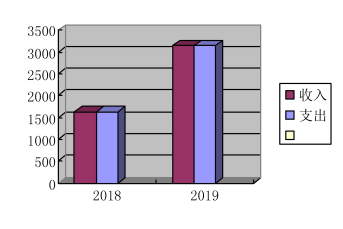 五、一般公共预算财政拨款支出决算情况说明( 一) 一般公共预算财政拨款支出决算总体情况2019 年度一般公共预算财政拨款支出 2478.18 万元，占 本年支出合计的 90.110%。与 2018 年相比，一般公共预算财 政拨款支出增加 1071.71 万元，增长 76.20%，主要变动原因 是乡镇行政区划调整，原大佛乡、乌抛乡并入周坡镇，一般 公共预算数据同步并入周坡镇。(二) 一般公共预算财政拨款支出决算结构情况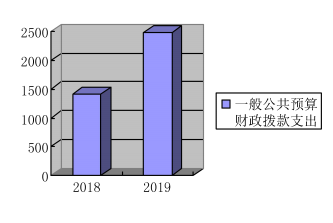 2019 年一般公共预算财政拨款支出 2478.18 万元，主要 用于以下方面：一般公共服务支出 1275.62 万元，占 51.74%； 教育支出 24.60 万元，占 1%；文化旅游体育与传媒支出 24.97 万元， 占 1%；社会保障和就业支出 223.73 万元， 占 9.03%； 卫生健康支出 66 万元，占 2.66%；节能环保支出 15.55 万元， 占 0.63%；城乡社区支出 80.74 万元，  占 3.26%；农林水支 出 615.21 万元，占 24.83%；商业服务业等支出 16.90 万元， 占 0.68%；住房保障支出 118.13 万元， 占 4.77%；灾害防治 及应急管理支出 10 万元，占 0.4%；其他支出 6.73 万元，占 0.27%(注：城乡社区支出中政府性基金预算拨款支出 245.37 万元)。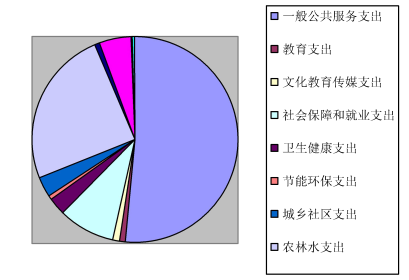 (三) 一般公共预算财政拨款支出决算具体情况      1.一般公共服务支出(类) :人大事务、政府办公厅 (室)及相关事务、财政事务、群团事务、党委办公厅 (室) 及相 关机构事务 (款) ;其他人大事务支出、行政运行、其他财 政事务支出、等 (项) 支出决算数 1275.62 万元，大于年初 预算数 973.67，完成预算 131%，主要原因是行政区划调整 大佛乡乌抛乡并入周坡镇，收支财务数据同步并入。2.教育支出 (类)：成人教育 (款) ，其他成人教育支出 	(项) 支出决算数 24.60 万元，大于年初预算数 7.03 万元， 完成预算 349.92%，主要原因是行政区划调整大佛乡乌抛乡 并入周坡镇，收支财务数据同步并入。3.文化体育与传媒支出 (类)：广播电视 (款) 广播 (项) 其他文化体育与传媒支出(款)、其他文化体育传媒支出(项)支出决算数 24.60 万元，大于年初预算数 0 万元，主要原因 是行政区划调整大佛乡乌抛乡并入周坡镇，原大佛乡乌抛乡 预算并入。4.社会保障和就业 (类)： 民政事务管理、行政单位离 退休、抚恤、社会福利、残疾人事业、特困人员救助供养、 其他生活救助 (款)； 老龄事务、机关事业单位基本养老保 险缴费支出、义务兵优待、其他社会福利支出、其他残疾人 事业支出、农村特困人员救助供养支出、其他农村生活补助 	(项) 支出决算数 223.73 万元，小于年初预算数 384.21 万， 完成预算 58.23%，主要原因是行政区划调整大佛乡乌抛乡并 入周坡镇，原大佛乡乌抛乡预算并入，各乡镇年中预算调整。5.卫生健康支出 (类) :基层卫生机构 (款) 、其他公共 卫生支出、(项) ，公共卫生 (款) 、其他公共卫生支出 (项)支出决算数 66.00 万元，小于年初预算数 100.77 万元，完 成预算 65.50%，主要原因是行政区划调整大佛乡乌抛乡并入 周坡镇，三个乡镇年中预算数调整。6.节能环保支出 (类) :污染防治 (款) ，水体 (项) 支 出决算数 15.55 万元，小于年初预算数 15.92 万元，完成预 算 97.68%，主要原因是行政区划调整大佛乡乌抛乡并入周坡 镇，三个乡镇预算数调整。7.城乡社区支出 (类) :城乡管理事务、城乡社区规划 与管理、征地和拆迁补偿支出 (款)； 行政运行、城乡社区 规划与管理、其他国有土地使用权出让收入安排支出 (项)支出决算数 80.74 万元，大于预算 58.64 万元，72.63%，主 要原因是行政区划调整大佛乡乌抛乡并入周坡镇，三个乡镇 预算数调整。8.农林水支出 (类) :农业、水利、农村综合改革 (款); 行政运行、防灾减灾、农业生产补贴、对高校毕业生到基层 任职补助、对村级一事一议的补助、对村民委员会和村但支 部的补助 (项) 支出决算数 615.21 万元，小于预算数 583.49 万元，完成预算 105.44%，主要原因是行政区划调整大佛乡 乌抛乡并入周坡镇，三个乡镇预算数调整。9.商业服务业等支出(类)： 商业流通事务 (款) 、其他 商业流通事务支出；支出决算数 16.9 万，与年初预算预算 0 万元，主要原因主要原因是行政区划调整大佛乡乌抛乡并入 周坡镇，三个乡镇由于非洲猪瘟年中增加预算。9.住房保障支出 (类) :住房改革支出 (款)；住房公积 金 (项) 支出决算数 118.13 万元，与预算 123.80 万元，完 成预算 95.42%，主要原因是行政区划调整大佛乡乌抛乡并入 周坡镇，三个乡镇年中因人员变动预算数调整。10.灾害防治及应急管理支出(类)：应急管理事务(款)、 安全监管 (项) 支出决算数 10 万元，与预算 0 万元，主要 原因是年中防汛应急排危紧急增加预算。11.其他支出 (款) :其他支出 (款)； 其他支出 (项)支出决算数 23.77 万元，与预算数 6.73 万元相等，完成预 算 353.20%。主要原因是行政区划调整大佛乡乌抛乡并入周 坡镇，三个乡镇年中预算数调整。六、一般公共预算财政拨款基本支出决算情况2019 年一般公共预算财政拨款基本支出 1533.28 万元， 其中：人员经费 1396.77 万元，主要包括：基本工资、津贴补 贴、奖金、伙食补助费、绩效工资、机关事业单位基本养老 保险缴费、职业年金缴费、其他社会保障缴费、其他工资福 利支出、离休费、退休费、抚恤金、生活补助、医疗费、奖 励金、住房公积金、提租补贴、购房补贴、其他对个人和家 庭的补助支出。公用经费 136.51 万元，主要包括：办公费、印刷费、 咨询费、手续费、水费、电费、邮电费、取暖费、物业管理 费、差旅费、因公出国 (境) 费用、维修 (护) 费、租赁费、 会议费、培训费、公务接待费、劳务费、委托业务费、工会 经费、福利费、其他交通费、税金及附加费用、其他商品和 服务支出。七、“三公”经费财政拨款支出决算情况( 一) “三公”经费财政拨款支出决算总体情况说明2019 年度“三公”经费财政拨款支出决算为 21.78 万元， 大佛乡乌抛乡合计预算数 31.8 万元，完成预算 68.49%，2019 年度“三公”经费支出决算数小于预算数的主要原因是镇政 府严格三公经费管控，规范三公经费管理制度。(二)“三公”经费财政拨款支出决算具体情况说明2019 年“三公”经费财政拨款支出决算中，因公出国(境) 费支出决算 0 万元，占 0%；公务用车购置及运行维护费支出决算 13.85 万元， 占 63.59%；公务接待费支出决算 7.93 万元， 占 36.41%。具体情况如下：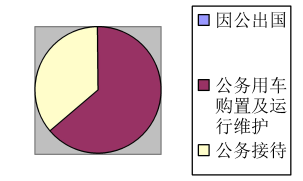 1.因公出国 (境) 经费：支出为 0 万元，全年未有因公 出境人员。因公出境支出与 2017 年比无变化。2.公务用车购置及运行维护费支出 13.85 万元、其中：公务用车购置支出 0 万元，无新增公务车购置。公务用车运行维护费支出 13.85 万元,主要用于重点工 程及日常工作下村、维稳等所需的公务用车燃料费、维修费、 过路过桥费、保险费等支出。3.公务接待费支出 7.93 万元。主要用于执行公务、开 展业务活动开支的交通费、住宿费、用餐费等。 国内公务接 待 765 批次，  1525 人次 (不包括陪同人员 )，共计支出 7.93 万元，具体内容包括：省市县等上级机关部门对我镇考核，  调研、检查，指导工作，其他单位及部门经验交流，座谈，  规划设计单位对我镇扶贫、环保等项目规划设计人员接待等。外事接待支出 0 万元，全年无外事接待。其他国内公务接待支出 0 万元，全年无其他国内公务接。八、政府性基金预算财政拨款支出决算情况2019 年使用政府性基金预算财政拨款支出 245.37 万元。九、国有资本经营预算支出决算情况说明2019 年度国有资本经营预算拨款支出 0 万元。十、其他重要事项的情况说明( 一) 机关运行经费支出情况2019 年度，周坡镇机关运行经费支出 136.51 万元， 比 2018 年增加 0.95 万元，上升 0.7%，大佛乡抛乡并入，人员 增加，机关经费总量上升，实际按照人员来分摊，实际运行 降幅 35%。(二) 政府采购支出情况2019 年度，周坡镇政府采购支出总额 1.182 万元，其中： 政府采购货物支出 1.182 万元。授予中小企业合同金额 1.182 万元，占政府采购支出总额的 100%，其中：授予小薇企业合 同金额 1.182 万元， 占政府采购支出总额 100%。(三) 国有资产占有使用情况截至2019年12月31 日，周坡镇公有车辆3辆，其中：一 般公务用车3辆，农业服务公务用车3辆，无单价50万元以上 通用设备，无单价100万元以上专用设备，无价值200万以上 大型设备。( 四) 、预算绩效情况说明( 一 ) 预算绩效管理工作开展情况。根据预算绩效管理要求，本单位在年初预算编制阶段， 没有组织对项目开展了预算事前绩效评估和编制绩效目标， 预算执行过程中，也没有选取项目开展绩效监控，年终执行 完毕后，没有对项目开展了绩效目标完成情况梳理填报。本部门按要求对 2019 年部门整体支出开展绩效自评， 从评价情况来看我镇在 2019 年部门预算支出的各项经费收 支过程中，严格按照部门预算要求进行实施，总体情况较好， 在 2019 年民主测评中，社会公众满意度为 96%。。( 二 ) 项目绩效目标完成情况。 无( 三 ) 部门开展绩效评价结果。本部门按要求对 2019 年部门整体支出绩效评价情况开 展自评，《周坡镇人民政府 2019 年部门整体支出绩效评价报 告》见附件。第三部分 名词解释1.财政拨款收入：指单位从同级财政部门取得的财政预 算资金。2.事业收入：指事业单位开展专业业务活动及辅助活动 取得的收入。如 … (二级预算单位事业收入情况) 等。3.经营收入：指事业单位在专业业务活动及其辅助活动之外开展非独立核算经营活动取得的收入。如 … (二级预算 单位经营收入情况) 等。4.其他收入：指单位取得的除上述收入以外的各项收入。 主要是 … ( 收入类型) 等。5.用事业基金弥补收支差额：指事业单位在当年的财政 拨款收入、事业收入、经营收入、其他收入不足以安排当年 支出的情况下，使用以前年度积累的事业基金 (事业单位当 年收支相抵后按国家规定提取、用于弥补以后年度收支差额 的基金) 弥补本年度收支缺口的资金。6.年初结转和结余：指以前年度尚未完成、结转到本年 按有关规定继续使用的资金。7.结余分配：指事业单位按照事业单位会计制度的规定 从非财政补助结余中分配的事业基金和职工福利基金等。8、年末结转和结余：指单位按有关规定结转到下年或 以后年度继续使用的资金。9.一般公共服务 (类 ) :人大事务 (款) 行政运行 (项)：反映行政单位的基本支出。人大事务 (款) 其他人大事务支出 (项)：指除人大立 法、监督等项目以外的其他人大事务支出。政府办公厅 ( 室 )及相关机构事务(款)行政运行 (项)： 反映行政单位的基本支出。政府办公厅 ( 室 ) 及相关机构事务 (款) 一般行政管理事务 (项)：反映行政单位未单独设置项级科目的其他项目支出。财政事务 (款) 行政运行 (项)：反映行政单位的基本 支出。党委办公厅 ( 室 ) 及相关机构事务 (款) 行政运行(项)： 反映行政单位的基本支出。10.教育支出 (类 ) :成人教育 (款) 其他成人教育支出 (项)：指除农村中 小学教育支出以外的其他成人教育事务支出。11.文化旅游体育与传媒支出 (类)：文化 (款) 行政运行 (项) : 反映行政单位的基本支出。文化 (款) 其他文化体旅游育与传媒支出 (项) : 指除 文化活动、表演、交流等支出以外的其他文化体育与传媒支 出。12.社会保障和就业 (类 )：民政管理事务 (款) 老龄事务 (项) :反映老龄事务方 面的支出。行政事业单位离退休 (款) 机关事业单位基本养老保险 缴费支出 (项)：反映机关事业单位实施养老保险制度有单 位缴纳的基本保险费支出。抚恤 (款) 义务兵优待 (项)：用于义务兵优待的支出。其他生活救助 (款) 其他农村生活救助 (项)：反映除 最低生活保障、临时救助、特困人员供养、 自然灾害生活救 助外，用于农村生活困难居民生活救助的其他支出、13.卫生健康支出 (类 ) :基层医疗卫生机构 (款 ) 其他基层医疗卫生机构支出 (项)：反映其他用于基层医疗卫生机构的支出。公用卫生 (款) 其他公共卫生支出 (项)：反映其他用 于公共卫生方面支出。计划生育事务 (款) 计划生育机构 (项) 反映计划生育 方面支出。 即健康部门所属计划生育机构的支出或计划生育 服务支出。行政事业单位医疗 (款) 行政单位医疗 (项) 反映行政 单位一 (包括实行公务员管理事业单位) 基本医疗保险缴费 经费，行政单位公费医疗经费等。14.节能环保 (类 ) :污染防治 (款 ) 水体 (项 ) 反映政 府在排水、污水处理、水污染防治、湖库生态环境保护、水 源地保护等方面支出。15.城乡社区 (类 ) :城乡社区管理事务 (款) 行政运行 (项)：反映行政单 位的基本支出。城乡社区环境卫生 (款) 城乡环境卫生 (项) 反映城乡 社区道路清扫、垃圾清运与处理、公厕建设与维护、园林绿 化等方面的支出。16.农林水 (类 ) :农业 (款) 事业运行 (项)：反映行政单位的基本支出。农业 (款) 农业生产支持补贴 (项)：反映对种粮农民 直接补贴，对农业生产资料补贴、技术物化补贴，推广先进 适用农机农艺技术等方面的支出。农业 (款) 对高校毕业生到基层任职补助 (项)：反映 对高校毕业生到基层任职的补助。林业 (款) 行政运行 (项)：反映行政单位的基本支出。水利 (款) 行政运行 (项)：反映行政单位的基本支出。农村综合改革 (款) 对村级一事一议的补助 (项)：反 映农村税费改革后对村级公益事业建设一事一议的补助会 出。农村综合改革 (款 ) 对村民委员会和村党支部的补助 (项)：反映各级财政对村民委员会和村党支部的补助支出。17.商业服务业等支出(类) 商业流通事务 (款) 其他商 业事务支出 (项) 反映除上述项目以外其他用于商业流通事 务方面的支出。18.住房保障 (类 ) :住房改革支出 (款) 住房公积金 (项)：反映行政事业 单位按人力资源和社会保障部、财政部规定的基本工资和津 贴补贴以及规定比例为职工缴纳的住房公积金。灾害防治及应急管理支出 (类) 应急管理事务 (款) 安 全监管事务 (项) 反映安全监管方面支出、19.其他支出 (类 ) :其他支出 (款 ) 其他支出 (项 )：反映除《2016 年政府 收支分类科目》其他不能划分到具体功能科目中的支出项目。20.结余分配：指事业单位按规定提取的职工福利基金、 事业基金和缴纳的所得税，以及建设单位按规定应交回的基 本建设竣工项目结余资金。21.年末结转和结余：指本年度或以前年度预算安排、 因客观条件发生变化无法按原计划实施，需延迟到以后年度 按有关规定继续使用的资金。22.基本支出：指为保障机构正常运转、完成日常工作 任务而发生的人员支出和公用支出。23.项目支出：指在基本支出之外为完成特定行政任务 和事业发展目标所发生的支出。24.经营支出：指事业单位在专业业务活动及其辅助活 动之外开展非独立核算经营活动发生的支出。25. “三公”经费：纳入省级财政预决算管理的 “三公” 经费，是指部门用财政拨款安排的因公出国 (境) 费、公务  用车购置及运行费和公务接待费。其中，因公出国 (境) 费  反映单位公务出国 (境) 的国际旅费、国外城市间交通费、  住宿费、伙食费、培训费、公杂费等支出；公务用车购置及  运行费反映单位公务用车车辆购置支出 (含车辆购置税) 及  租用费、燃料费、维修费、过路过桥费、保险费、安全奖励  费用等支出；公务接待费反映单位按规定开支的各类公务接  待 (含外宾接待) 支出。26.机关运行经费：为保障行政单位 (含参照公务员法 管理的事业单位) 运行用于购买货物和服务的各项资金，包 括办公及印刷费、邮电费、差旅费、会议费、福利费、 日常 维修费、专用材料及一般设备购置费、办公用房水电费、办 公用房取暖费、办公用房物业管理费、公务用车运行维护费 以及其他费用。第四部分  附件附件1周坡镇人民政府 2019 年整体支出评价报告一、单位基本概况( 一) 机构组成周坡镇人民政府：政府部门预决算单位 1 个、辖 4 个非 独立预决算单位，分别是周坡镇社会事业服务中心、周坡镇 农业技术服务中心、井研县红岩水库管理所、井研县周坡镇 畜牧兽医站。(二) 机构职能1、镇党委的主要职责。一是贯彻执行党的路线方针政 策和上级党组织及本镇党员代表大会的决议。二是讨论决定 本镇经济建设和社会发展中的重大问题。需由镇政权机关或 集体经济组织决定的问题，由镇政权机关或集体经济组织依 照法律和有关规定作出决定。三是领导镇政权机关和群众组织，支持和保证这些机关的组织依照国家法律法规及各自章 程充分行使职权。四是加强镇党委自身建设和以党支部为核 心的村级组织建设。五是按照干部管理权限，负责对干部的 教育、培养、选拔和监督工作。协助管理上级有关部门驻镇 单位的干部。六是领导本镇的社会主义民主法制建设和精神 文明建设，做好社会治安综合治理及计划生育工作。七是完 成县委交办的工作任务。2、镇政府的主要职能。一是落实政策。宣传、落实党 的路线、方针、政策和国家的法律、法规，稳定农村基本经 济制度，坚持依法行政，推进政务公开，加强对村民委员会 的指导，提高、培育村民委员会自治能力。二是促进发展。 科学制订发展规划，营造农村经济发展环境，加强农村市场 监督，培育、提升市场功能，搞活市场流通，推广农业技术， 完善农业社会化服务体系，引导农民发展现代农业，调整产 业结构，加强农村劳动力技能培训，引导农村劳动力转移和 就业，不断提高社会主义新农村建设水平。三是维护稳定。 坚持“立党为公，执政为民”，紧紧围绕实现和维护群众利 益开展工作，突出解决人民群众最关心、最直接、最现实的 利益问题。加强和巩固农村基层政权建设和民主法制建设， 加强社会治安综合治理，加强对突发事件的预警和管理，建 立、健全各种应急机制，加强民事纠纷调解，化解农村社会 矛盾，开展农村扶贫和社会救助，切实保障农民合法权益， 维护农村社会稳定。四是加强管理。加强民政、教育、科技、文化、卫生、计划生育、安全生产、劳动保障和乡村规划等社会管理，加强社会主义精神文明建设，做好防火减灾工作， 搞好环境保护，努力改善农村人居环境，不断提高农村人 口 素质和农民生活质量。五是提供服务。进一步发展和完善农 业社会化服务体系，引导各类协会和农村专业合作经济组织 发展并充分发挥其作用，发展农村社会公益事业和集体公益 事业，加强农村基础设施建设，增加公共产品，提供政策、 科技、市场信息和社会救济、救助服务，及时向党委、政府 反映社情民意，进一步密切党和政府与人民群众的关系。六 是完成县政府交办的工作任务。3、镇事业单位承担的公益性职能。计划生育技术服务、 宣传咨询、人员培训和药具发放；农林牧业生产中关键技术 和新产品、新农具的引进、试验、示范；农作物的林木病虫 害、动物疫病及农业灾害的监测、预报防治和处置；农作物 苗情监测和农牧产品生产过程中的质量安全检测、监测和强 制性检验；农业公共信息和培训教育服务；小型水利工程及 病害水库的整治；水资源管理和防汛抗旱技术服务；水土保 持的预防及水土流失的治理；农机安全检查和事故的预防、 报告及处理；乡村机耕道的规划、建设；组织农机进行抗灾 抢险和跨区域农机作业；城镇登记失业人员和农村劳动力转 移就业人员的职业培训、劳务输出和就业管理服务；企事业 单位退休人的社会化管理服务；广播电视“村村通”工程的 建设、运行、维护和节目的安全播出；制定年度农村公益性 文化项目实施计划；开展多种形式的文娱体育活动和宣传教育活动；完成党委政府交办的其他工作任务。(三) 人员概况周坡镇人民政府总编制人数 60 人，其中行政编 21 (包 括工勤 2 人) 2 个中心事业编制 16 人、井研县红岩水库管理 所编制 12 人、周坡镇兽医站编制 11 人。年末实际在编人数 44 人，行政人员 16 人，周坡镇社会事业服务中心 7 人、周 坡镇农业技术服务中心 6 人、井研县红岩水库管理所 7 人、 井研县周坡镇畜牧兽医站 8 人。二、财政资金收支情况( 一) 财政收支完成情况。周坡镇 2019 年一般公共预算财政拨款年初预算收入 861.63 万元，大佛乡乌抛乡预算并入总计预算收入 1961.87 万元，其中基金预算收入为 3 万元；大佛乡乌抛乡并入周坡 镇后实际总计完成财政拨款收入 2478.18 万元，其中基金预 算完成 244.87 万 。镇本级其他收入 26.61 万元 ， 总收入 2836.46 万元同比 2018 年总收入 1454 万元，同比增长95.07%。 增长主要原因是大佛乡乌抛乡由于行政区划调整于 2019 年 12 月并入周坡镇，年初预算都是分开预算，年终预算统一并 入周坡镇决算。2019 年 ， 大 佛 乡 乌 抛 乡 并 入 周 坡 镇 后 本 级 总收 入2836.46 万元，新成立周坡镇总计上年结转财政应返还额度333.49 万元，实际可支配金额 31693.94 万元。全年完成总 支出 2750.15 万元，财政结转结余下年财返额度 419.79 万 元。2019 年实现全年收支平衡。(二) 财政基本和项目支出情况。2019 年，2019 年 12 月新周坡镇财政基本支出 1564.20 万元，项目支出 913.98 万元.政府性基金项目支出 245.37 万元，其中：一般公共服务支出 1302.23 万元，教育支出24.60 万元，文化旅游体育与传媒支出 24.97 万元，社会保障就业 支出 223.73 万元，卫生健康支出 66.01 万元，节能环保支 出 15.55 万元 ，城乡教育支出 326.10 万元 ，农林水支出 615.21 万元，商业服务业支出 16.90，住房保障支出 118.13 万元，灾害防治及应急管理支出 10 万元。其他支出 6.73 万 元。(三)  “三公”经费预算及支出情况。新成立周坡镇人民政府 2019 年“三公”经费预算数 31.8 万元 (含乌抛乡、大佛乡)，三个乡镇合计预算数： 因公出 境费用预算 0 万元；公务用车运行费 14 万元；公务接待 17.8 万元，单与原周坡镇上年“三公”经费预算数有大幅度提高。 实际年终三乡镇合并后财政拨款决算数实际 “三公”经费 13.85 万元。 因公出国 (境 ) 经费 0 万元，公务接待费 7.93 万元，公务用车购置及运行维护费 7.93 万元，三乡镇合并 后大大减少三公经费，减少运行成本。1、 因公出国 (境 ) 经费较上年预算持平。2019 年未预 算安排因公出国 (境) 人员。2、公务接待费较原周坡镇上年预算增加持平。2019 年 公务接待费计划用于按规定开支的各类公务接待 (含外宾接 待 ) 支出等。3、公务用车购置及运行维护费与原周坡上年预算增加， 公车主要用于我镇范围内公共管理工作，维护费主要支出为 公车使用燃料费、维修费、车辆保险及年检费。单位现有公务用车 3 辆，其中：轿车 3 辆 (注明：行政 区划调整后，原大佛乡乌抛乡公务车交给周坡镇管理使用)。需要特别说明：2019 年按县政府要求，我镇农用技术服 务车统一纳入其他公务车辆预算范畴，在项目经费中预算 1.5 万的运行费，车辆主要用于我镇农业技术推广工作中使 用，运行费主要支出为公车使用燃料费、维修费、车辆保险 及年检费，行政区划调整后，大佛乡乌抛乡农技服务车由周 坡镇统管，农技服务车数量增至 3 辆。三、部门整体预算绩效管理情况( 一) 部门预算情况行政区划调整后周坡镇财政拨款支出主要用于保障该 部门机构正常运转、完成日常工作任务。基本支出，是用于保障机关正常运转的日常支出，包括 基本工资、津贴补贴等人员经费以及办公费、印刷费、水电 费、办公设备购置等日常公用经费，2019 年周坡镇基本支出 1564.20 万元。项目支出，是用于保障机关为完成特定的行政工作任务 村组干部报酬、办公费、“一事一议”、农村公共运行维护或 事业发展目标，用于专项业务工作的经费支出，项目支出 913.98 万元，财政拨款基金项目支出 245.37 万元。(二) 专项预算管理按支出功能分类主要用于以下方面:一般公共服务支出决算数 1275.62 万元，大于年初预算 数 973.67，完成预算 131%，主要原因是行政区划调整大佛 乡乌抛乡并入周坡镇，收支财务数据同步并入。2.教育支出决算数 24.60 万元，大于年初预算数 7.03 万元，完成预算 349.92%，主要原因是行政区划调整大佛乡 乌抛乡并入周坡镇，收支财务数据同步并入。3.文化体育与传媒支出决算数 24.60 万元，大于年初预 算数 0 万元，主要原因是行政区划调整大佛乡乌抛乡并入周 坡镇，原大佛乡乌抛乡预算并入。4.社会保障和就业支出决算数 223.73 万元，小于年初 预算数 384.21 万，完成预算 58.23%，主要原因是行政区划 调整大佛乡乌抛乡并入周坡镇，原大佛乡乌抛乡预算并入， 各乡镇年中预算调整。5.卫生健康支出决算数 66.00 万元，小于年初预算数 100.77 万元，完成预算 65.50%，主要原因是行政区划调整 大佛乡乌抛乡并入周坡镇，三个乡镇年中预算数调整。6.节能环保支出决算数 15.55 万元，小于年初预算数 15.92 万元，完成预算 97.68%，主要原因是行政区划调整大 佛乡乌抛乡并入周坡镇，三个乡镇预算数调整。7.城乡社区支出决算数 80.74 万元，大于预算 58.64 万元，72.63%，主要原因是行政区划调整大佛乡乌抛乡并入周 坡镇，三个乡镇预算数调整。8.农林水支出支出决算数 615.21 万元 ，小于预算数583.49 万元，完成预算 105.44%，主要原因是行政区划调整 大佛乡乌抛乡并入周坡镇，三个乡镇预算数调整。9.商业服务业等支出决算数 16.9 万，与年初预算预算 0 万元，主要原因主要原因是行政区划调整大佛乡乌抛乡并入 周坡镇，三个乡镇由于非洲猪瘟年中增加预算。9.住房保障支出决算数 118.13 万元，与预算 123.80 万元，完成预算 95.42%，主要原因是行政区划调整大佛乡乌抛 乡并入周坡镇，三个乡镇年中因人员变动预算数调整。10.灾害防治及应急管理支出决算数 10 万元，与预算 0 万元，主要原因是年中防汛应急排危紧急增加预算。11.其他支出决算数 23.77 万元，与预算数 6.73 万元相等，完成预算 353.20%。主要原因是行政区划调整大佛乡乌 抛乡并入周坡镇，三个乡镇年中预算数调整。( 四) 结果应用情况我镇 2019 年全面贯彻落实党的十九大精神和省委十一 届三次全会、市委七届五次全会精神，以习近平新时代中国 特色社会主义思想为指引，认真践行创新发展理念，围绕县 委县政府工作部署，进一步解放思想，不断开拓创新，奋力 攻坚克难，坚持“两包一转”财政保障序列，不断优化财政 支出结构，总点保障基本民生支出，从严控制一般性支出坚 持执政为民、以人为本，实现了经济增长与民生改善的同步 发展。推动全乡经济社会各项事业加速发展。1、优化支出结构，不断完善公共财政体系。一是围绕 精准扶贫工作，落实产业发展、住房改造、基础建设等各项财政补助资金。二是加大对“三农”的投入力度，提高农业 综合生产能力。扎实开展村级“一事一议”财政奖补和农村 公共运行维护项目工作，促进农村公益事业建设，促进农业 增效、农民增收、农村稳定，有效地推动了新农村建设。三 是严格控制行政开支，努力降低行政成本，压缩公务接待等 一般性支出。2、进一步落实惠民政策，不断强化民生保障。落实各 项支农惠农政策，认真开展“一卡通”专项清查，及时足额 拨付城乡低保、五保、高龄老人补助、移民后扶补助、困难 残疾人生活补助、耕地地力保护补助等各项惠农利民资金， 做到不漏一人、不少一分， 民生保障得到不断强化，群众生 活水平显著提高。3、深化财政改革，提升财政管理水平。严格执行“收 支两条线”管理，建立财政内部控制制度，增强政府调控财 政资金的力度；不定期开展财政资金安全检查工作，建立财 政资金安全管理长效机制，确保财政资金安全高效运转。建 立健全公务接待及会议费管理办法，严格政府采购手续，规 范采购审批流程，压缩一般性物品采购，促进财政资金使用 规范化、科学化。4、整体绩效。2019 年我镇圆满完成了各项财政工作目 标任务，严格执行“收支两条线”管理，建立财政内部控制 制度，增强政府调控财政资金的力度；不定期开展财政资金 安全检查工作，建立财政资金安全管理长效机制，确保财政 资金安全高效运转。建立健全公务接待及会议费管理办法，严格政府采购手续，规范采购审批流程，压缩一般性物品采 购，促进财政资金使用规范化、科学化。保障了全镇各部门 机构正常运转、完成日常工作任务提供有效保障，确保机关 正常运转的日常支出，包括基本工资、津贴补贴等人员经费、 办公费、印刷费、水电费、办公设备购置等日常公用经费， 机关为完成特定的行政工作任务或事业发展目标，用于专项 业务工作的经费支出。总之，在充分肯定成绩的同时，我们 也清醒地意识到财政工作还面临着许多问题和挑战。一是财 力保障压力增大，确保收支平衡十分艰难。二是支出结构不 够合理，财政管理有待加强。三是财政管控能力有待进一步 提高。四、评价结论及建议2019 年，为确保全年财政收支预算和各项目标任务完成， 财政所将严格预算收支管理，加大资金统筹力度，保障重点 领域支出，在县财政局的指导下，紧紧围绕镇党委、政府提 出的工作思路，适应新常态，坚持“解放思想、锐意进取、  深化改革、不断创新”，促进全镇经济健康发展，社会和谐 稳定，建议稳步抓好以下几个方面的工作：1、做好开源节流在财政收入上做到应收尽收，尽可能争取上级补助收入， 加大基础设施建设投入，解决村级道路、水利等设施建设，  加大对农业的投入，优化产业结构。加大社会保障的投入，  让弱势群体生活得到较好保障。2、强化预算管理进一步规范部门预算编制办法，强化支出绩效管理。按 照量入为出、收支平衡的原则组织预算的编制，认真进行预算执行情况分析，进一步提高预算的规范化、科学化水平。3、完善管理制度根据相关管理要求，细化和完善支出管理，结合我镇实  际情况，进一步完善财务管理制度，严格执行“收支两条线” 管理、“一支笔”审批制度，有效压缩非生产性开支，特别  是加强对办公用品采购、广告费、接待费、车辆运行费支出  的管理。4、加强监督检查加大脱贫攻坚资金争取力度，加快扶贫项目建设，加强 民生资金特别是扶贫资金监管，有计划地开展财务收支和预 算执行情况检查；完善财政内部控制制度，提高财政管理水 平，防范资金支付风险，强化津贴补贴发放和“三公”经费 监管，进一步完善财政预决算公开，主动接受社会监督，不 断提高财政依法行政、依法理财能力。5、严格控制支出按照“调整结构、有保有压、突出重点、厉行节约”的 原则，坚持按照稳增长，调结构、促发展要求，实施乡村振 兴战略，增加对城乡基础设施建设、科教文卫、社会保障、 安全维稳等社会事业的投入。围绕制度建设，积极履行职能， 提高财政管理效益。6、加强村级财务管理结合全县推进村级财务代理记账工作开展情况，逐步完 善村级财务管理各项制度，一是村组级全部经济活动和资产 情况都在财务上得到全面反映，杜绝账外账现象；二是加强 村级资金收支监管力度，真实反映村级资金实际存量情况； 三是强化村级资金管理措施，消除村级资金入账不及时，杜 绝坐收坐支现象的发生； 四是消除往来资金不实的现象，使债权债务管理真实有序，确保村级资金的完整性和准确性； 五是严格财务审批权限，规范支出的原始票据要素；六是村 级各项资金收入在规定的时间内存入集体资金专户，杜绝资 金在账外循环的现象发生；七是村级财务公开日趋完善。公 开内容及时齐全，增强收支透明度，将财务公开落到实处。部门整体支出绩效目标申报表(     2019    年度)第五部分   附表一、收入支出决算总表二、收入总表三、支出总表四、财政拨款收入支出决算总表五、财政拨款支出决算明细表 (政府经济分类科目)六、一般公共预算财政拨款支出决算表七、一般公共预算财政拨款支出决算明细表八、一般公共预算财政拨款基本支出决算表九、一般公共预算财政拨款项目支出决算表十、一般公共预算财政拨款“三公”经费支出决算表 十一、政府性基金预算财政拨款收入支出决算表十二、政府性基金预算财政拨款“三公”经费支出决算表 十三、 国有资本经营预算支出决算表部门名称部门名称周坡镇周坡镇周坡镇周坡镇年 度 主 要 任 务任务名称主要内容预算金额 (万元)预算金额 (万元)预算金额 (万元)年 度 主 要 任 务任务名称主要内容总额财政拨 款其他资金年 度 主 要 任 务一般公共服务用于发放周坡镇政府、农业 技术服务中心、社会事业服务 中心、周坡镇兽医站、红岩水 库管理所的人员工资、津贴补 贴、绩效工资、奖金等以及周 坡镇政府机关正常工作运转' 三公“经费、水、电、职工差 旅费等公用经费、人大代表活 动经费、安办经费、网格员补 助、第一书记驻村工作经费、 第三次全国土地调查工作经  费等支出395.74395.74年 度 主 要 任 务教育支出教育转移支付3.873.87年 度 主 要 任 务社会保障和就业单位缴纳的机关事业单  位基本养老保险缴费支出、义 务兵现役人员优待金、农村五 保户供养及照料护理补助、毛 坝水库移民后期扶持补助177.52177.52年 度 主 要 任 务卫生健康支出卫生转移支付、计生转移 支付、行政事业单位基本医疗 保险缴费等人员经费、高龄老 人健康补助支出48.7348.73节能环保支出节能环保支出泥溪河河道巡视员补助、 河长制办公室工作经费泥溪河河道巡视员补助、 河长制办公室工作经费5.285.28城乡社区支出城乡社区支出村保洁经费、城乡环境综 合治理 (含集镇运行)村保洁经费、城乡环境综 合治理 (含集镇运行)35.635.6农林水支出农林水支出村 (社区) 组干部报酬，村 (社区) 运转的办公经费、小 (二) 型水库 (坝) 管理维护 费村 (社区) 组干部报酬，村 (社区) 运转的办公经费、小 (二) 型水库 (坝) 管理维护 费137.22137.22住房保障住房保障按人力资源和社会保障  部、财政部规定的基本工资和 津贴补贴以及规定比例为职  工缴纳的住房公积金按人力资源和社会保障  部、财政部规定的基本工资和 津贴补贴以及规定比例为职  工缴纳的住房公积金57.1557.15金额合计金额合计金额合计金额合计861.63861.63年 度 总 体 目 标按县财政批复的预算执行：(1) 保障周坡镇在职人员44人、职工遗属6人的正常办公、生活秩序(2) 保障全镇6个行政村，1个社区居委会村 (社区) 干部基本报酬不低于上年度农村居民人均 可支配收入的2倍，村级组织办公经费不低于3万元/村的政策要求。(3) 保障全镇6个行政村，1个社区居委会正常办公运转需求。(4) 主要解决全镇6个行政村，1个社区居委会村 (社区) 居民最关心、最直接、最现实的利益 问题，包括村 (社区) 各项公益事业建设，改善农村人居环境，保障为村 (社区) 居民群众办实事、 做好事、解难事等支出。按县财政批复的预算执行：(1) 保障周坡镇在职人员44人、职工遗属6人的正常办公、生活秩序(2) 保障全镇6个行政村，1个社区居委会村 (社区) 干部基本报酬不低于上年度农村居民人均 可支配收入的2倍，村级组织办公经费不低于3万元/村的政策要求。(3) 保障全镇6个行政村，1个社区居委会正常办公运转需求。(4) 主要解决全镇6个行政村，1个社区居委会村 (社区) 居民最关心、最直接、最现实的利益 问题，包括村 (社区) 各项公益事业建设，改善农村人居环境，保障为村 (社区) 居民群众办实事、 做好事、解难事等支出。按县财政批复的预算执行：(1) 保障周坡镇在职人员44人、职工遗属6人的正常办公、生活秩序(2) 保障全镇6个行政村，1个社区居委会村 (社区) 干部基本报酬不低于上年度农村居民人均 可支配收入的2倍，村级组织办公经费不低于3万元/村的政策要求。(3) 保障全镇6个行政村，1个社区居委会正常办公运转需求。(4) 主要解决全镇6个行政村，1个社区居委会村 (社区) 居民最关心、最直接、最现实的利益 问题，包括村 (社区) 各项公益事业建设，改善农村人居环境，保障为村 (社区) 居民群众办实事、 做好事、解难事等支出。按县财政批复的预算执行：(1) 保障周坡镇在职人员44人、职工遗属6人的正常办公、生活秩序(2) 保障全镇6个行政村，1个社区居委会村 (社区) 干部基本报酬不低于上年度农村居民人均 可支配收入的2倍，村级组织办公经费不低于3万元/村的政策要求。(3) 保障全镇6个行政村，1个社区居委会正常办公运转需求。(4) 主要解决全镇6个行政村，1个社区居委会村 (社区) 居民最关心、最直接、最现实的利益 问题，包括村 (社区) 各项公益事业建设，改善农村人居环境，保障为村 (社区) 居民群众办实事、 做好事、解难事等支出。按县财政批复的预算执行：(1) 保障周坡镇在职人员44人、职工遗属6人的正常办公、生活秩序(2) 保障全镇6个行政村，1个社区居委会村 (社区) 干部基本报酬不低于上年度农村居民人均 可支配收入的2倍，村级组织办公经费不低于3万元/村的政策要求。(3) 保障全镇6个行政村，1个社区居委会正常办公运转需求。(4) 主要解决全镇6个行政村，1个社区居委会村 (社区) 居民最关心、最直接、最现实的利益 问题，包括村 (社区) 各项公益事业建设，改善农村人居环境，保障为村 (社区) 居民群众办实事、 做好事、解难事等支出。按县财政批复的预算执行：(1) 保障周坡镇在职人员44人、职工遗属6人的正常办公、生活秩序(2) 保障全镇6个行政村，1个社区居委会村 (社区) 干部基本报酬不低于上年度农村居民人均 可支配收入的2倍，村级组织办公经费不低于3万元/村的政策要求。(3) 保障全镇6个行政村，1个社区居委会正常办公运转需求。(4) 主要解决全镇6个行政村，1个社区居委会村 (社区) 居民最关心、最直接、最现实的利益 问题，包括村 (社区) 各项公益事业建设，改善农村人居环境，保障为村 (社区) 居民群众办实事、 做好事、解难事等支出。按县财政批复的预算执行：(1) 保障周坡镇在职人员44人、职工遗属6人的正常办公、生活秩序(2) 保障全镇6个行政村，1个社区居委会村 (社区) 干部基本报酬不低于上年度农村居民人均 可支配收入的2倍，村级组织办公经费不低于3万元/村的政策要求。(3) 保障全镇6个行政村，1个社区居委会正常办公运转需求。(4) 主要解决全镇6个行政村，1个社区居委会村 (社区) 居民最关心、最直接、最现实的利益 问题，包括村 (社区) 各项公益事业建设，改善农村人居环境，保障为村 (社区) 居民群众办实事、 做好事、解难事等支出。年 度 绩 效 指 标一级指标二级指标二级指标三级指标三级指标指标值 (包含数字及文字 描述)指标值 (包含数字及文字 描述)年 度 绩 效 指 标完成指标数量指标数量指标保障运行保障运行保障周坡镇在职人员 44人、职工遗属6人的正常 办公、生活秩序，保障全 镇6个行政村，1个社区居 委会的村 (社区) 干部基 本报酬和基本运转经费的 需要。保障周坡镇在职人员 44人、职工遗属6人的正常 办公、生活秩序，保障全 镇6个行政村，1个社区居 委会的村 (社区) 干部基 本报酬和基本运转经费的 需要。年 度 绩 效 指 标完成指标质量指标质量指标基本要求基本要求基本满足在职人员的 正常办公、生活要求。确 保村 (社区) 干部基本报 酬不低于上年度农村居民 人均可支配收入的2倍，村 级组织办公经费不低于3 万元/村的政策要求。组织 实施的项目符合国家相关 政策，成熟度高、带动性 强、有利于促进镇、村经 济社会有序发展，农村公基本满足在职人员的 正常办公、生活要求。确 保村 (社区) 干部基本报 酬不低于上年度农村居民 人均可支配收入的2倍，村 级组织办公经费不低于3 万元/村的政策要求。组织 实施的项目符合国家相关 政策，成熟度高、带动性 强、有利于促进镇、村经 济社会有序发展，农村公益事业日新月异。时效指标完成进度在2019年度完成各项资金 支出进度要求，保障周坡 镇各项工作顺利开展、工 资薪金按时发放。按照周 坡镇2019年工作计划，完 成年内项目组织管理任  务，做好各类项目执行的 全过程监督管理工作，确 保各类项目按计划有效实 施。在年度内完成各项目 资金支出进度要求，保障 全镇村 (社区) 各项工作 顺利开展、村 (社区) 干 部工资按时发放。成本指标指标控制总成本控制在861.63万 元内，其中：基本支出  473.62万元 (人员支出  422.45万元， 日常公用支 出51.17万元)，项目支出 388.01万元。社会效益指标促进各项社会事业有序开展通过项目的实施，提 高村 (社区) 干部自觉履 职的积极性，确保村(社 区)为村、居民群众办实 事、做好事、解难事等需 要的支出，保障社会和谐 稳定，确保资金使用效率， 保障各项工作进展顺利。生态效益指标绿色发展、美丽乡村建设通过项目的实施，促 进村 (社区) 各项公益事 业的建设，全面开展美丽 乡村建设，切实改善农村 人居环境。可持续影响指标保障工作平稳进行体现政策导向，长期 保障工作平稳进行满意度指标满意度指标全镇村 (社区) 居民通过项目的实施，力争让 全乡村、社区居民对项目 实施的满意度达到98%以 上。